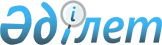 О мерах по реализации Закона Республики Казахстан от 19 апреля 2019 года "О внесении изменений и дополнений в некоторые законодательные акты Республики Казахстан по вопросам транспорта"Распоряжение Премьер-Министра Республики Казахстан от 16 мая 2019 года № 84-р.
      1. Утвердить прилагаемый перечень правовых актов, принятие которых необходимо в целях реализации Закона Республики Казахстан от 19 апреля 2019 года "О внесении изменений и дополнений в некоторые законодательные акты Республики Казахстан по вопросам транспорта" (далее - перечень).
      2. Государственным органам Республики Казахстан (по согласованию):
      1) разработать и в установленном порядке внести на утверждение в Правительство Республики Казахстан проекты правовых актов;
      2) принять соответствующие ведомственные правовые акты и проинформировать Министерство индустрии и инфраструктурного развития Республики Казахстан о принятых мерах.
      3. Министерству индустрии и инфраструктурного развития Республики Казахстан обобщить представленную информацию и не позднее месячного срока со дня принятия правовых актов проинформировать Правительство Республики Казахстан о принятых мерах. Перечень
правовых актов, принятие которых необходимо в целях реализации Закона Республики Казахстан от 19 апреля 2019 года "О внесении изменений и дополнений в некоторые законодательные акты Республики Казахстан по вопросам транспорта"
      Сноска. Перечень с изменением, внесенным распоряжением Премьер-Министра РК от 17.01.2020 № 6-р.
      Примечание: расшифровка аббревиатур:
      МИИР - Министерство индустрии и инфраструктурного развития Республики Казахстан; 
      МФ - Министерство финансов Республики Казахстан;
      МВД - Министерство внутренних дел Республики Казахстан; 
      КНБ - Комитет национальной безопасности Республики Казахстан;
      МО - Министерство обороны Республики Казахстан;
      МЭ - Министерство энергетики Республики Казахстан.
					© 2012. РГП на ПХВ «Институт законодательства и правовой информации Республики Казахстан» Министерства юстиции Республики Казахстан
				
      Премьер-Министр 

А. Мамин
Утвержден
распоряжением Премьер-Министра
Республики Казахстан
от 16 мая 2019 года № 84-р
№

п/п

Наименование правового акта

Форма правового акта

Государственный орган, ответственный за исполнение

Срок исполнения

Лицо, ответственное за качественную и своевременную разработку и внесение правового акта

1

2

3

4

5

6

1.
Об определении оператора единой информационной системы обязательного технического осмотра механических транспортных средств и прицепов к ним
постановление Правительства Республики Казахстан
МИИР
июнь

2019 года
Камалиев Б.С.
2. 
О внесении изменений и дополнений в постановление Правительства Республики Казахстан от 29 декабря 2018 года № 936 "О некоторых вопросах Министерства индустрии и инфраструктурного развития Республики Казахстан и внесении изменений и дополнений в некоторые решения Правительства Республики Казахстан"
постановление Правительства Республики Казахстан
МИИР
июнь

2019 года
Камалиев Б.С.
3.
О внесении изменений и дополнений в постановление Правительства Республики Казахстан от 19 сентября 2014 года № 994 "Вопросы Министерства энергетики Республики Казахстан"
постановление Правительства Республики Казахстан
МЭ

 
июнь

2019 года
Досмухамбетов М.Д.
4.
О внесении изменений и дополнений в некоторые решения Правительства Республики Казахстан
постановление Правительства Республики Казахстан
МЭ

КНБ (по согласованию)
июнь

2019 года
Досмухамбетов М.Д.
5.
О внесении изменений в постановление Правительства от 15 марта 2012 года № 335 ДСП "Об утверждении Перечня специальных и транспортных средств, применяемых сотрудниками органов внутренних дел"
постановление Правительства Республики Казахстан
МВД
июнь

2019 года
Кожаев М.Ш.

 
6.
Исключена распоряжением Премьер-Министра РК от 17.01.2020 № 6-р.
Исключена распоряжением Премьер-Министра РК от 17.01.2020 № 6-р.
Исключена распоряжением Премьер-Министра РК от 17.01.2020 № 6-р.
Исключена распоряжением Премьер-Министра РК от 17.01.2020 № 6-р.
Исключена распоряжением Премьер-Министра РК от 17.01.2020 № 6-р.
7.
О внесении изменений в постановление Правительства от 19 мая 2012 года № 643 ДСП "Об утверждении перечня должностей органов внутренних дел, службы экономических расследований, антикоррупционной службы и государственной фельдъегерской службы Республики Казахстан, которым присваиваются специальные звания, устанавливаются квалификационные классы, и соответствующих им предельных специальных званий и квалификационных классов"
постановление Правительства Республики Казахстан
МВД

 
июнь

2019 года
Кожаев М.Ш.
8.
О внесении изменений и дополнений в постановление Правительства Республики Казахстан от 12 мая 2011 года № 506 "Об утверждении Правил использования воздушного пространства Республики Казахстан и внесении изменения в постановление Правительства Республики Казахстан от 31 декабря 2010 года № 1525 и о признании утратившими силу некоторых решений Правительства Республики Казахстан
постановление Правительства Республики Казахстан
МИИР
июнь

2019 года
Камалиев Б.С.
9.
О внесении изменений и дополнений в постановления Правительства Республики Казахстан от 31 декабря 2010 года № 1511 "Об утверждении Правил субсидирования авиамаршрутов" и от 31 января 2013 года № 69 "Об утверждении Правил проведения конкурса на субсидируемые авиамаршруты и выдачи свидетельств на субсидируемые авиамаршруты для оказания услуг по перевозке пассажиров, багажа, грузов и почтовых отправлений и внесении изменений в постановление Правительства Республики Казахстан от 31 декабря 2010 года № 1511 "Об утверждении Правил субсидирования авиамаршрутов"
постановление Правительства Республики Казахстан
МИИР

МО
июль

2019 года
Камалиев Б.С.
10.
О признании утратившим силу постановление Правительства Республики Казахстан от 12 ноября 2013 года № 1212 "Об утверждении Правил профессиональной подготовки и поддержания квалификации государственных авиационных инспекторов"
постановление Правительства Республики Казахстан
МИИР
июль

2019 года
Камалиев Б.С.
11.
О внесении изменений и дополнений в постановление Правительства Республики Казахстан от 11 марта 2016 года № 136 "Об утверждении Программы по безопасности полетов в сфере гражданской авиации"
постановление Правительства Республики Казахстан
МИИР
июль

2019 года
Камалиев Б.С.
12.
О внесении изменений и дополнений в некоторые решения Правительства Республики Казахстан по вопросам авиационной безопасности
постановление Правительства Республики Казахстан
МИИР
июль

2019 года
Камалиев Б.С.
13.
О внесении изменений и дополнений в постановление Правительства Республики Казахстан от 20 апреля 2015 года № 243 "Об утверждении Программы упрощения формальностей при международных воздушных перевозках, представляющей собой совокупность мер, призванных содействовать установлению процедур в целях упрощения формальностей в гражданской авиации Республики Казахстан"
постановление Правительства Республики Казахстан
МИИР
июль

2019 года
Камалиев Б.С.
14.
Об утверждении Правил субсидирования авиационного топлива для приоритетных международных авиамаршрутов
постановление Правительства Республики Казахстан
МИИР
июль

2019 года
Камалиев Б.С.
15.
Об определении уполномоченной организации в сфере гражданской авиации 
постановление Правительства Республики Казахстан
МИИР
июль

2019 года
Камалиев Б.С.
16.
О внесении изменений в приказ Министра финансов Республики Казахстан от 15 марта 2018 года № 374 "О некоторых вопросах идентификации товаров"
приказ
МФ
июнь

2019 года
Баедилов К.Е.
17.
О внесении изменений в приказ Министра финансов Республики Казахстан от 23 февраля 2018 года № 273 "Об утверждении формы сведений о плательщиках сбора и объектах обложения"
приказ
МФ
июнь

2019 года
Баедилов К.Е
18.
Об утверждении правил технической эксплуатации, обслуживания и ремонта подвижного состава
приказ
МИИР
июнь

2019 года
Камалиев Б.С.
19.
Об утверждении правил по обмеру судов
приказ
МИИР
июнь

2019 года
Камалиев Б.С.
20.
Об утверждении порядка использования технических средств для фиксации фактов совершения административных правонарушений и действий сотрудниками органов транспортного контроля 
приказ
МИИР
июнь

2019 года
Камалиев Б.С.
21.
Об утверждении порядка регистрации деятельности по перевозке грузов грузовыми и специализированными автотранспортными средствами, а также оказанию услуг специальными автомобилями в территориальном подразделении уполномоченного органа
приказ
МИИР
июнь

2019 года
Камалиев Б.С.
22.
О внесении изменений и дополнений в приказ и.о. Министра по инвестициям и развитию Республики Казахстан от 26 марта 2015 года № 329 "Об утверждении Правил организации и проведения обязательного технического осмотра механических транспортных средств и прицепов к ним, периодичности прохождения обязательного технического осмотра механических транспортных средств и прицепов к ним"
приказ
МИИР
июнь

2019 года
Камалиев Б.С.
23.
Об утверждении требований к специализированным программным обеспечениям, осуществляющим информационное взаимодействие с единой информационной системой обязательного технического осмотра механических транспортных средств и прицепов к ним
приказ
МИИР
июнь

2019 года
Камалиев Б.С.
24.
Об утверждении правил выдачи разрешения на эксплуатацию судна, плавающего под флагом иностранного государства, в казахстанском секторе Каспийского моря
приказ
МИИР
июнь

2019 года
Камалиев Б.С.
25.
О внесении изменений в приказ Министра по инвестициям и развитию Республики Казахстан от 28 апреля 2015 года № 519 "Об утверждении Правил эксплуатации морских портов, имеющих статус международного значения, портовых сооружений и акватории морского порта"
приказ
МИИР
июнь

2019 года
Камалиев Б.С.
26.
О внесении изменения в приказ исполняющего обязанности Министра по инвестициям и развитию Республики Казахстан от 23 февраля 2015 года № 147 "Об утверждении правил расследования аварийных случаев с судами"
приказ
МИИР
июнь

2019 года
Камалиев Б.С.
27.
Об утверждении правил расследования нарушений безопасности движения на железнодорожном транспорте
приказ
МИИР
июнь

2019 года
Камалиев Б.С.
28.
Об утверждении правил разработки единых технологических процессов работы подъездных путей и станций примыкания
приказ
МИИР
июнь

2019 года
Камалиев Б.С.
29.
Об утверждении типовых договоров между перевозчиком и экспедитором об организации перевозок грузов железнодорожным транспортом
приказ
МИИР
июнь

2019 года
Камалиев Б.С.
30.
О внесении изменений в приказ министра по инвестициям и развитию Республики Казахстан от 30 апреля 2015 года № 545 "Об утверждении Правил перевозок пассажиров, багажа, грузов, грузобагажа и почтовых отправлений"
приказ
МИИР
июнь

2019 года
Камалиев Б.С.
31.
Об утверждении правил перевозок грузов железнодорожным транспортом
приказ
МИИР
июнь

2019 года
Камалиев Б.С.
32.
Об утверждении правил технической эксплуатации, обслуживания и ремонта железнодорожных путей
приказ
МИИР
июнь

2019 года
Камалиев Б.С.
33.
Об утверждении правил технической эксплуатации, обслуживания и ремонта искусственных сооружений
приказ
МИИР
июнь

2019 года
Камалиев Б.С.
34.
Об утверждении правил технической эксплуатации, обслуживания и ремонта железнодорожных переездов
приказ
МИИР
июнь

2019 года
Камалиев Б.С.
35.
О внесении изменения в приказ и.о. Министра по инвестициям и развитию Республики Казахстан от 26 марта 2015 года № 334 "Об утверждении Правил безопасности на железнодорожном транспорте"
приказ
МИИР
июнь

2019 года
Камалиев Б.С.
36.
О внесении изменений в приказ Министра транспорта и коммуникаций Республики Казахстан от 26 февраля 2011 года № 93 "Об утверждении Правил продления сроков службы грузовых и пассажирских вагонов и тягового подвижного состава" 
приказ
МИИР
июнь

2019 года
Камалиев Б.С.
37.
О внесении изменения в приказ и.о. Министра по инвестициям и развитию Республики Казахстан от 26 марта 2015 года № 333 "Об утверждении Правил государственной регистрации подвижного состава и его залога" 
приказ
МИИР
июнь

2019 года
Камалиев Б.С.
38.
Об утверждении формы сертификата безопасности
приказ
МИИР
июнь

2019 года
Камалиев Б.С.
39.
Об утверждении формы информации о нарушениях безопасности движения
приказ
МИИР
июнь

2019 года
Камалиев Б.С.
40.
Об утверждении правил предоставления статуса морского порта
приказ
МИИР
июнь

2019 года
Камалиев Б.С.
41.
Об утверждении акта осмотра маломерного судна и предписания об устранении нарушений
приказ
МИИР
июнь

2019 года
Камалиев Б.С.
42.
Об утверждении правил присвоения статуса Национального морского перевозчика
приказ
МИИР
июнь

2019 года
Камалиев Б.С.
43.
Об утверждении правил субсидирования затрат организаций водоснабжения и водоотведения на погашение и обслуживание займов международных финансовых организаций, привлеченных для реализации проектов по расширению, модернизации, реконструкции, обновлению, поддержанию существующих активов и созданию новых активов в населенных пунктах
приказ
МИИР

 
июнь

2019 года
Ускенбаев К.А.
44.
Об утверждении правил субсидирования затрат организаций в сфере производства тепловой энергии на погашение и обслуживание займов международных финансовых организаций, привлеченных для реализации проектов по модернизации систем энергоснабжения
приказ
МЭ

 
июль

2019 года
Есимханов С. К.
45.
Об утверждении правил субсидирования затрат организаций в сфере передачи и снабжения электрической энергии, передачи и снабжения тепловой энергией на погашение и обслуживание займов международных финансовых организаций, привлеченных для реализации проектов по расширению, модернизации, реконструкции, обновлению, поддержанию существующих активов и созданию новых активов
приказ
МИИР

 
июнь

2019 года
Ускенбаев К.А.
46.
Об утверждении правил плавания в территориальных водах Республики Казахстан
приказ
МИИР

 
июнь

2019 года
Камалиев Б.С.
47.
Об утверждении правил применения цен (тарифов) за обязательные услуги морского порта
приказ
МИИР
июнь

2019 года
Камалиев Б.С.
48.
Об утверждении методики определения стоимости подъема затонувшего имущества
приказ
МИИР
июнь

2019 года
Камалиев Б.С.
49.
Об утверждении норм расходов горюче-смазочных материалов (в натуральном выражении) судами государственного технического флота
приказ
МИИР
июнь

2019 года
Камалиев Б.С.
50.
Об утверждении правил по предотвращению загрязнений с судов
совместный

приказ
МИИР

МЭ
июнь

2019 года
Камалиев Б.С.
51.
Об утверждении правил проведения спасательных операций в казахстанском секторе Каспийского моря
совместный

приказ
МИИР МВД МО КНБ (по согласованию)
июнь

2019 года
Камалиев Б.С.
52.
Об утверждении перечня неснижаемых запасов материалов и оборудований, порядок их использования и хранения для судоходных шлюзов 
приказ
МИИР

 
июнь

2019 года
Камалиев Б.С.
53.
О внесении изменений и дополнений в приказ и.о. Министра по инвестициям и развитию Республики Казахстан от 26 марта 2015 года № 349 "Об утверждении правил перевозок пассажиров и багажа автомобильным транспортом"
приказ
МИИР
июнь

2019 года
Камалиев Б.С.
54.
О внесении изменений и дополнений в приказ Министра национальной экономики Республики Казахстан от 1 апреля 2015 года № 299 "Об утверждении правил проведения комплексной вневедомственной экспертизы технико-экономических обоснований и проектно-сметной документации, предназначенных для строительства новых, а также изменения (реконструкции, расширения, технического перевооружения, модернизации и капитального ремонта) существующих зданий и сооружений, их комплексов, инженерных и транспортных коммуникаций независимо от источников финансирования"
приказ
МИИР

 
июнь

2019 года
Ускенбаев К.А.
55.
О внесении изменений и дополнений в приказ Министра по инвестициям и развитию Республики Казахстан от 27 февраля 2015 года № 206 "Об утверждении Правил организации и осуществления перевозок крупногабаритных и тяжеловесных грузов на территории Республики Казахстан"
приказ
МИИР
июнь

2019 года
Камалиев Б.С.
56.
О внесении изменений в приказ Министра внутренних дел Республики Казахстан от 28 января 2016 года № 10 ДСП "Об утверждении Инструкции по обеспечению охраны общественного порядка и дорожной безопасности сотрудниками органов внутренних дел Республики Казахстан"
приказ
МВД
июнь

2019 года
Кожаев М.Ш.
57.
О внесении изменений в приказ Министра внутренних дел Республики Казахстан от 31 октября 2013 года № 630 "Об утверждении образцов жетонов сотрудников строевых подразделений дорожно-патрульной, патрульной полиции и специализированной службы охраны органов внутренних дел Республики Казахстан, а также Правила их выдачи"
приказ
МВД
июнь

2019 года
Кожаев М.Ш.
58.
О внесении изменений в приказ Министра внутренних дел Республики Казахстан от 31 декабря 2014 года № 971 "Об утверждении Инструкции использования технических средств для фиксации фактов совершения уголовных и административных правонарушений и действий сотрудников органов внутренних дел Республики Казахстан"
приказ
МВД
июнь

2019 года
Кожаев М.Ш.
59.
О внесении изменений в приказ Министра внутренних дел Республики Казахстан от 1 июня 2015 года № 502 "Об утверждении Инструкции по организации охраны общественного порядка при ликвидации последствий аварий, пожаров, стихийных бедствий и при других чрезвычайных ситуациях"
приказ
МВД
июнь

2019 года
Кожаев М.Ш.
60.
О внесении изменений в совместный приказ Министра внутренних дел Республики Казахстан от 1 января 2017 года № 1 и Министра культуры и спорта Республики Казахстан от 17 января 2017 года № 9 "Об утверждении Инструкции по обеспечению безопасности проведения спортивных и спортивно-массовых, зрелищных культурно-массовых мероприятий"
совместный

приказ
МВД

 
июнь

2019 года
Кожаев М.Ш.
61.
О внесении изменений в приказ Министра внутренних дел Республики Казахстан от 26 июня 2017 года № 446 "Об утверждении Правил организации тушения пожаров"
приказ
МВД

 
июнь

2019 года
Кожаев М.Ш.
62.
О внесении изменений в совместный приказ Министра внутренних дел Республики Казахстан от 21 сентября 2016 года № 919 и Министра здравоохранения и социального развития Республики Казахстан от 21 сентября 2016 года № 819, Министра по инвестициям и развитию Республики Казахстан от 28 сентября 2016 года № 688 "Об утверждении Правил оперативного реагирования и оказания своевременной комплексной помощи лицам, пострадавшим в дорожно-транспортных происшествиях"
совместный

приказ
МВД

 
июнь

2019 года
Кожаев М.Ш.
63.
О внесении изменений в приказ Министра внутренних дел Республики Казахстан от 19 ноября 2015 года № 941 "Об утверждении Перечня специальностей для удовлетворения потребностей в кадрах с учетом кадрового планирования в органах внутренних дел"
приказ
МВД
июнь

2019 года
Кожаев М.Ш.
64.
О внесении изменений в приказ Министра внутренних дел Республики Казахстан от 5 марта 2018 года № 171 "Об утверждении натуральных норм технических средств фиксации фактов совершения уголовных, административных правонарушений и действий сотрудников органов внутренних дел Республики Казахстан"
приказ
МВД
июнь

2019 года
Кожаев М.Ш.
65.
О внесении изменений в приказ Министра внутренних дел Республики Казахстан от 26 ноября 2015 года № 963 "Об утверждении натуральных норм положенности транспортных средств для подразделений Министерства внутренних дел Республики Казахстан"
приказ
МВД
июнь

2019 года
Кожаев М.Ш.
66.
О внесении изменений в приказ Министра внутренних дел Республики Казахстан от 19 ноября 2015 года № 940 "Об утверждении норм форменной одежды сотрудников полиции, уголовно-исполнительной системы органов внутренних дел"
приказ
МВД
июнь

2019 года
Кожаев М.Ш.
67.
О внесении изменений в приказ Министра внутренних дел Республики Казахстан от 31 марта 2010 года № 132 "Об утверждении Требований, предъявляемых к соответствию состояния здоровья лиц для службы в органах внутренних дел"
приказ
МВД

 
июнь

2019 года
Кожаев М.Ш.
68.
О внесении изменений в приказ Министра внутренних дел Республики Казахстан от 17 июля 2014 года № 439 "Об утверждении Правил организации деятельности Центров оперативного управления и дежурных частей органов внутренних дел Республики Казахстан"
приказ
МВД
июнь

2019 года
Кожаев М.Ш.
69.
О внесении изменений в приказ Министра внутренних дел Республики Казахстан от 19 января 2015 года № 34 "Об утверждении Правил безопасности на водоемах"
приказ
МВД
июнь

2019 года
Кожаев М.Ш.
70.
О внесении изменения в приказ Министра по инвестициям и развитию Республики Казахстан от 30 апреля 2015 года № 540 "Об утверждении Правил перевозки пассажиров, багажа и грузов на воздушном транспорте"
приказ
МИИР
июнь

2019 года
Камалиев Б.С.
71.
О внесении изменения в приказ Министра по инвестициям и развитию Республики Казахстан от 26 июня 2017 года № 382 "Об утверждении Правил аккредитации иностранных воздушных перевозчиков в Республике Казахстан"
приказ
МИИР
июнь

2019 года
Камалиев Б.С.
72.
О внесении изменений в приказ Министра по инвестициям и развитию Республики Казахстан от 30 апреля 2015 года № 551 "Об утверждении Правил технической эксплуатации и ремонта гражданских воздушных судов Республики Казахстан"
приказ
МИИР
июль

2019 года
Камалиев Б.С.
73.
О внесении изменений в приказ Министра по инвестициям и развитию Республики Казахстан от 30 апреля 2015 года № 546 "Об утверждении Правил перевозок грузов автомобильным транспортом"
приказ
МИИР
июль

2019 года
Камалиев Б.С.
74.
О внесении изменений в приказ Министра транспорта и коммуникаций Республики Казахстан от 25 июня 2011 года № 390 "Об утверждении Правил подготовки к полетам для гражданской и экспериментальной авиации"
приказ
МИИР
июль

2019 года
Камалиев Б.С.
75.
О внесении изменений в приказ исполняющего обязанности Министра по инвестициям и развитию Республики Казахстан от 24 февраля 2015 года № 153 "Об утверждении сертификационных требований к эксплуатантам гражданских воздушных судов"
приказ
МИИР
июль

2019 года
Камалиев Б.С.
76.
О внесении изменений в приказ Министра по инвестициям и развитию Республики Казахстан от 27 февраля 2015 года № 250 "Об утверждении Правил организации рабочего времени и отдыха членов экипажей воздушных судов гражданской и экспериментальной авиации Республики Казахстан"
приказ
МИИР
июль

2019 года
Камалиев Б.С.
77.
О внесении изменений в приказ Министра по инвестициям и развитию Республики Казахстан от 20 марта 2015 года № 307 "Об утверждении Правил по организации летной работы в гражданской авиации Республики Казахстан"
приказ
МИИР
июль

2019 года
Камалиев Б.С.
78.
О внесении изменений в приказ Министра по инвестициям и развитию Республики Казахстан от 20 марта 2015 года № 308 "Об утверждении Правил организации работ бортпроводников в гражданской авиации Республики Казахстан"
приказ
МИИР
июль

2019 года
Камалиев Б.С.
79.
О внесении изменений в приказ Министра по инвестициям и развитию Республики Казахстан от 30 октября 2015 года № 1023 "Об утверждении Правил допуска к полетам эксплуатантов авиации общего назначения"
приказ
МИИР
июль

2019 года
Камалиев Б.С.
80.
О внесении изменений в приказ Министра по инвестициям и развитию Республики Казахстан от 30 октября 2015 года № 1024 "Об утверждении Правил допуска эксплуатанта к авиационным работам"
приказ
МИИР
июль

2019 года
Камалиев Б.С.
81.
О внесении изменений в приказ и.о. Министра по инвестициям и развитию Республики Казахстан от 10 ноября 2015 года № 1061 "Об утверждении Правил сертификации и выдачи сертификата эксплуатанта гражданских воздушных судов" 
приказ
МИИР
июль

2019 года
Камалиев Б.С.
82.
О внесении изменений и дополнений в приказ и.о. Министра по инвестициям и развитию Республики Казахстан от 28 июля 2017 года № 509 "Об утверждении Правил производства полетов в гражданской авиации Республики Казахстан"
приказ
МИИР
июль

2019 года
Камалиев Б.С.
83.
О внесении изменений в приказ исполняющего обязанности Министра по инвестициям и развитию Республики Казахстан от 24 февраля 2015 года № 160 "Об утверждении Правил сертификации и выдачи сертификата по организации досмотра службой авиационной безопасности аэропорта" и в приказ Министра по инвестициям и развитию Республики Казахстан от 22 июня 2017 года № 378 "Об утверждении Правил выдачи удостоверения члена экипажа лицам летного состава, кабинного экипажа, инженерно-техническому составу, обеспечивающему техническое сопровождение полетов, и персоналу, обеспечивающему безопасность воздушного судна в полете"
приказ
МИИР
июль

2019 года
Камалиев Б.С.
84.
О внесении изменений в приказы и.о. Министра по инвестициям и развитию Республики Казахстан от 26 марта 2015 года № 321 "Об утверждении Типового положения о службе авиационной безопасности" и и.о. Министра транспорта и коммуникаций Республики Казахстан от 15 октября 2010 года № 457 "Об утверждении видов и форм пропусков на право прохода, проезда в контролируемую зону аэропорта"
приказ
МИИР
июль

2019 года
Камалиев Б.С.
85.
О внесении изменений и дополнений в приказ и.о. Министра по инвестициям и развитию Республики Казахстан от 26 марта 2015 года № 322 "Об утверждении Перечня должностей руководителей и специалистов служб авиационной безопасности организаций гражданской авиации Республики Казахстан, а также квалификационных требований к таким должностям".
приказ
МИИР
июль

2019 года
Камалиев Б.С.
86.
О внесении изменения в приказ исполняющего обязанности Министра по инвестициям и развитию Республики Казахстан от 24 ноября 2015 года № 1083 "Об утверждении Программы подготовки и переподготовки по авиационной безопасности 
приказ
МИИР
июль

2019 года
Камалиев Б.С.
87.
О внесении изменений в приказ Министра транспорта и коммуникаций Республики Казахстан от 25 сентября 2013 года № 748 "Об утверждении Правил тестирования на определение уровня владения языком, используемом в радиотелефонной связи"
приказ
МИИР
июль

2019 года
Камалиев Б.С.
88.
О внесении изменений в приказы и.о. Министра по инвестициям и развитию Республики Казахстан от 6 февраля 2015 года № 115 "Об утверждении Правил сертификации и выдачи сертификата авиационного учебного центра гражданской авиации" и от 24 февраля 2015 года № 158 "Об утверждении сертификационных требовании к авиационным учебным центрам"
приказ
МИИР
июль

2019 года
Камалиев Б.С.
89.
О внесении изменений и дополнений в приказ исполняющего обязанности Министра транспорта и коммуникаций Республики Казахстан от 16 мая 2011 года № 279 "Об утверждении Инструкции по организации и обслуживанию воздушного движения" и в приказ Министра по инвестициям и развитию Республики Казахстан от 14 июня 2017 года № 345 "Об утверждении Правил метеорологического обеспечения гражданской авиации"
приказ
МИИР
июль

2019 года
Камалиев Б.С.
90.
О внесении изменений и дополнения в приказ Министра по инвестициям и развитию Республики Казахстан от 30 июня 2017 года № 420 "Об утверждении Правил обеспечения аэронавигационной информацией в гражданской авиации"
приказ
МИИР
июль

2019 года
Камалиев Б.С.
91.
О внесении изменений в приказ Министра транспорта и коммуникаций Республики Казахстан от 28 ноября 2010 года № 546 "Об утверждении Правил признания свидетельств авиационного персонала, выданных иностранными государствами"
приказ
МИИР
июль

2019 года
Камалиев Б.С.
92.
О внесении изменений в приказ Министра транспорта и коммуникаций Республики Казахстан от 26 сентября 2013 года № 750 "Об утверждении Правил выдачи и продления срока действия свидетельств авиационного персонала"
приказ
МИИР
июль

2019 года
Камалиев Б.С.
93.
О внесении изменений в приказ Министра транспорта и коммуникаций Республики Казахстан от 28 сентября 2013 года № 763 "Об утверждении Квалификационных требований, предъявляемых к физическим лицам, имеющим право определять уровень квалификации авиационного персонала"
приказ
МИИР
июль

2019 года
Камалиев Б.С.
94.
О внесении изменений в приказ Министра транспорта и коммуникаций Республики Казахстан от 28 сентября 2013 года № 764 "Об утверждении Типовых программ профессиональной подготовки авиационного персонала, участвующего в обеспечении безопасности полетов"
приказ
МИИР
июль

2019 года
Камалиев Б.С.
95.
О внесении изменений в приказ и.о. Министра по инвестициям и развитию Республики Казахстан от 24 февраля 2015 года № 159 "Об утверждении Правил профессиональной подготовки авиационного персонала"
приказ
МИИР
июль

2019 года
Камалиев Б.С.
96.
О внесении изменений в приказ Министра по инвестициям и развитию Республики Казахстан от 4 июля 2017 года № 436 " Об утверждении Правил по оценке тренажерных устройств имитации полета в гражданской авиации"
приказ
МИИР
июль

2019 года
Камалиев Б.С.
97.
О внесении изменений в приказ Министра по инвестициям и развитию Республики Казахстан от 31 июля 2017 года № 517 "Об утверждении Правил определения уровня квалификации авиационного персонала"
приказ
МИИР
июль

2019 года
Камалиев Б.С.
98.
О внесении изменений в приказы Министра по инвестициям и развитию Республики Казахстан от 5 июня 2017 года № 324 "Об утверждении Правил медицинского освидетельствования и осмотра в гражданской авиации Республики Казахстан" и от 6 июня 2017 года № 329 "Об утверждении Правил оказания медицинской помощи пассажирам в гражданской авиации"
приказ
МИИР
июль

2019 года
Камалиев Б.С.
99.
О внесении изменений в приказы Министра по инвестициям и развитию Республики Казахстан от 13 июня 2017 года № 344 "Об утверждении Правил назначения авиационных медицинских экспертов" и от 16 июня 2017 года № 358 "Об утверждении Правил сертификации и выдачи сертификата авиационного медицинского центра, а также сертификационных требований, предъявляемых к авиационным медицинским центрам"
приказ
МИИР
июль

2019 года
Камалиев Б.С.
100.
О внесении изменений в приказ Министра транспорта и коммуникаций Республики Казахстан от 22 октября 2010 года № 470 "Об утверждении Правил уведомления эксплуатантом гражданского воздушного судна Республики Казахстан о выполненном нерегулярном международном полете вне пределов воздушного пространства Республики Казахстан"
приказ
МИИР
июль

2019 года
Камалиев Б.С.
101.
О внесении изменений в приказ Министра по инвестициям и развитию Республики Казахстан от 21 июня 2017 года № 371 "Об утверждении Правил перевозки опасных грузов по воздуху на гражданских воздушных судах"
приказ
МИИР
июль

2019 года
Камалиев Б.С.
102.
О внесении изменений в приказ Министра по инвестициям и развитию Республики Казахстан от 26 июня 2017 года № 384 "Об утверждении Правил сертификации и выдачи сертификата поставщика аэронавигационного обслуживания, а также сертификационных требований, предъявляемых к поставщикам аэронавигационного обслуживания"
приказ
МИИР
июль

2019 года
Камалиев Б.С.
103.
О внесении изменений и дополнений в приказ и.о. Министра транспорта и коммуникаций Республики Казахстан от 26 октября 2010 года № 477 "Об утверждении Правил нанесения государственных, регистрационных опознавательных и дополнительных знаков на гражданские и экспериментальные воздушные суда"
приказ
МИИР
июль

2019 года
Камалиев Б.С.
104.
О внесении изменений и дополнений в приказ Министра транспорта и коммуникаций Республики Казахстан от 9 марта 2011 года № 123 "Об утверждении Правил списания воздушных судов"
приказ
МИИР
июль

2019 года
Камалиев Б.С.
105.
О внесении изменений в приказ Министра транспорта и коммуникаций Республики Казахстан от 28 марта 2011 года № 173 "Об утверждении Типовых инструкций по управлению безопасностью полетов эксплуатантов гражданских воздушных судов, в аэропортах, при обслуживании воздушного движения, при техническом обслуживании воздушных судов"
приказ
МИИР
июль

2019 года
Камалиев Б.С.
106.
О внесении изменений в приказ и.о. Министра по инвестициям и развитию Республики Казахстан от 24 февраля 2015 года № 196 "Об утверждении сертификационных требований к организациям по техническому обслуживанию и ремонту авиационной техники"
приказ
МИИР
июль

2019 года
Камалиев Б.С.
107.
О внесении изменений в приказ и.о. Министра по инвестициям и развитию Республики Казахстан от 24 февраля 2015 года № 197 "Об утверждении Правил сертификации и выдачи сертификата организации по техническому обслуживанию и ремонту авиационной техники гражданской авиации"
приказ
МИИР
июль

2019 года
Камалиев Б.С.
108.
О внесении изменений в приказ и.о Министра по инвестициям и развитию Республики Казахстан от 24 февраля 2015 года № 198 "Об утверждении Правил сертификации и выдачи сертификата летной годности гражданского воздушного судна Республики Казахстан"
приказ
МИИР
июль

2019 года
Камалиев Б.С.
109.
О внесении изменений в приказ и.о. Министра по инвестициям и развитию Республики Казахстан от 27 марта 2015 года № 367 "Об утверждении норм летной годности гражданских воздушных судов Республики Казахстан"
приказ
МИИР
июль

2019 года
Камалиев Б.С.
110.
О внесении изменений в приказ Министра по инвестициям и развитию Республики Казахстан от 30 июня 2017 года № 409 "Об утверждении Правил государственной регистрации гражданских воздушных судов Республики Казахстан, прав на них, а также форм документов, удостоверяющих права на них"
приказ
МИИР
июль

2019 года
Камалиев Б.С.
111.
О внесении изменений в приказ Министра по инвестициям и развитию Республики Казахстан от 19 июля 2017 года № 483 "Об утверждении Правил сертификации в сфере легкой и сверхлегкой авиации"
приказ
МИИР
июль

2019 года
Камалиев Б.С.
112.
О внесении изменений и дополнений в приказ и.о. Министра по инвестициям и развитию Республики Казахстан от 16 октября 2015 года № 994 "Об утверждении Правил сертификации и выдачи сертификата типа"
приказ
МИИР
июль

2019 года
Камалиев Б.С.
113.
О внесении изменений в приказ Министра транспорта и коммуникаций Республики Казахстан от 2 февраля 2011 года № 43 "Об утверждении Правил определения годности к эксплуатации неклассифицируемых и временных аэродромов и посадочных площадок"
приказ
МИИР
июль

2019 года
Камалиев Б.С.
114.
О внесении изменений в приказ исполняющего обязанности Министра по инвестициям и развитию Республики Казахстан от 24 февраля 2015 года № 187 "Об утверждении Правил сертификации и выдачи сертификата годности аэродрома (вертодрома)"
приказ
МИИР
июль

2019 года
Камалиев Б.С.
115.
О внесении изменений в приказ исполняющего обязанности Министра по инвестициям и развитию Республики Казахстан от 26 марта 2015 года № 327 "Об утверждении Правил по организации работы специального транспорта в аэропортах Республики Казахстан"
приказ
МИИР
июль

2019 года
Камалиев Б.С.
116.
О внесении изменений в приказ исполняющего обязанности Министра по инвестициям и развитию Республики Казахстан от 26 марта 2015 года № 350 "Об утверждении Правил электросветотехнического обеспечения полетов гражданской авиации Республики Казахстан"
приказ
МИИР
июль

2019 года
Камалиев Б.С.
117.
О внесении изменений в приказы Министра по инвестициям и развитию Республики Казахстан от 31 марта 2015 года № 381 "Об утверждении норм годности к эксплуатации аэродромов (вертодромов) гражданской авиации" и от 31 марта 2015 года № 376 "Об утверждении методики оценки соответствия нормам годности аэродромов (вертодромов) к эксплуатации гражданских воздушных судов"
приказ
МИИР
июль

2019 года
Камалиев Б.С.
118.
О внесении изменений в приказ исполняющего обязанности Министра по инвестициям и развитию Республики Казахстан от 7 октября 2015 года № 978 "Об утверждении Правил аэродромного обеспечения в гражданской авиации"
приказ
МИИР
июль

2019 года
Камалиев Б.С.
119.
О внесении изменений в приказ Министра транспорта и коммуникаций Республики Казахстан от 18 марта 2011 года № 159 "Об утверждении Инструкции расчета себестоимости летного часа при выполнении полетов на субсидируемых маршрутах"
приказ
МИИР
июль

2019 года
Камалиев Б.С.
120.
О признании утратившим силу приказа Министра по инвестициям и развитию Республики Казахстан от 1 июля 2017 года № 432 "Об утверждении Правил отнесения должностных лиц уполномоченного органа в сфере гражданской авиации и его территориального органа к категориям государственных авиационных инспекторов"
приказ
МИИР
июль

2019 года
Камалиев Б.С.
121.
Об утверждении правил профессиональной подготовки и поддержания квалификации авиационных инспекторов
приказ
МИИР
июль

2019 года
Камалиев Б.С.
122.
Об утверждении порядка перечисления и норматива отчислений на обеспечение безопасности полетов гражданской авиации
приказ
МИИР
июль

2019 года
Камалиев Б.С.
123.
О внесении изменений в приказ Министра транспорта и коммуникаций Республики Казахстан от 13 июня 2011 года № 362 "Об утверждении квалификационных требований к лицу для получения свидетельства авиационного персонала"
приказ
МИИР
июль

2019 года
Камалиев Б.С.
124.
О внесении изменений и дополнений в приказ и.о. Министра транспорта и коммуникаций Республики Казахстан от 5 сентября 2013 года № 689 "Об утверждении Правил использования специальных автоматизированных измерительных средств"
приказ
МИИР
декабрь

2021 года
Камалиев Б.С.
125.
О внесении изменений и дополнений в приказ и.о. Министра транспорта и коммуникаций Республики Казахстан от 13 августа 2010 года № 362 "Об утверждении правил организации работы постов транспортного контроля на территории Республики Казахстан"
приказ
МИИР
декабрь

2021 года
Камалиев Б.С.